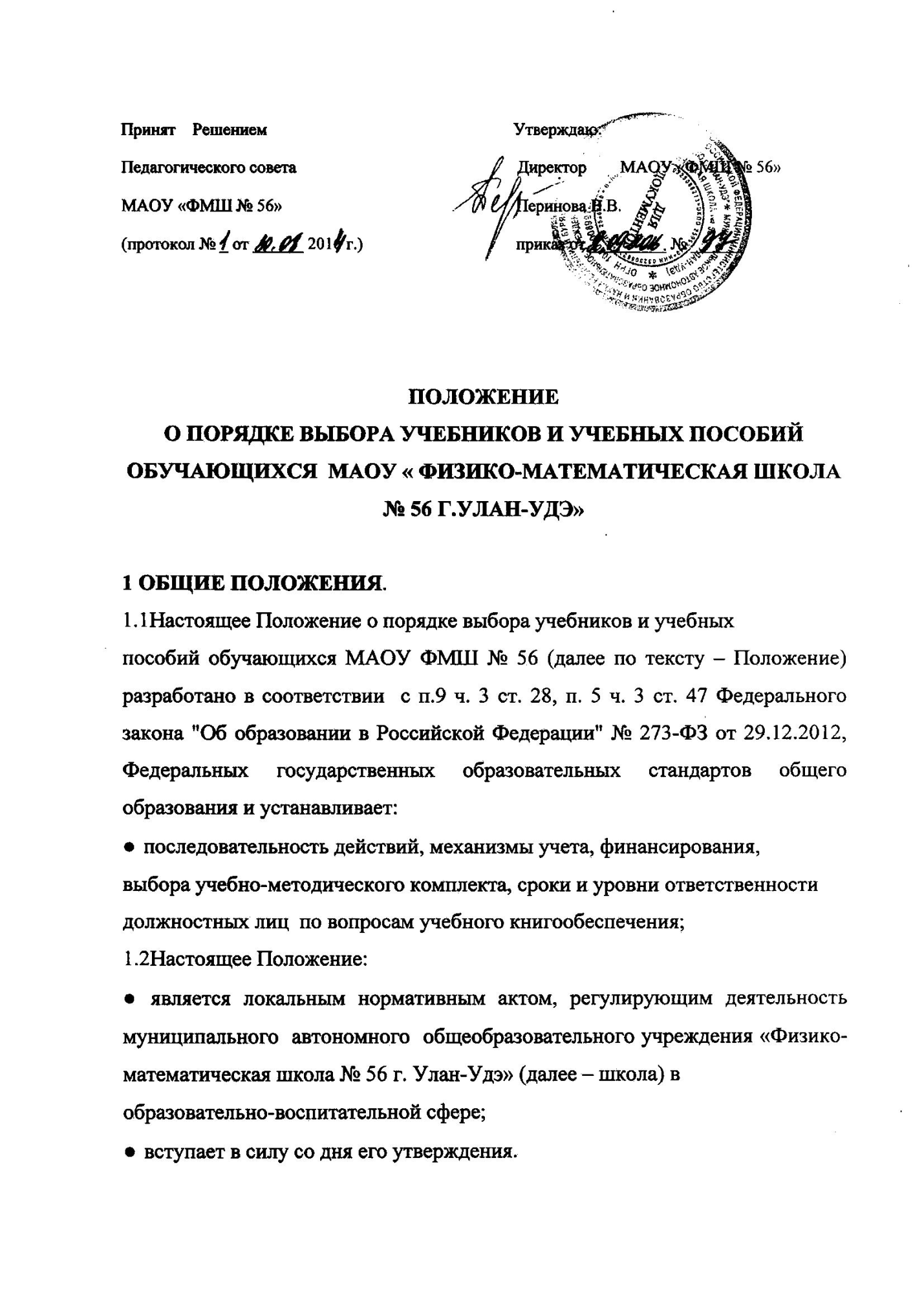 1 ОБЩИЕ ПОЛОЖЕНИЯ.1.1Настоящее Положение о порядке выбора учебников и учебныхпособий обучающихся МАОУ ФМШ № 56 (далее по тексту – Положение) разработано в соответствии  с п.9 ч. 3 ст. 28, п. 5 ч. 3 ст. 47 Федерального закона "Об образовании в Российской Федерации" № 273-ФЗ от 29.12.2012, Федеральных государственных образовательных стандартов общего образования и устанавливает:● последовательность действий, механизмы учета, финансирования,выбора учебно-методического комплекта, сроки и уровни ответственностидолжностных лиц  по вопросам учебного книгообеспечения;1.2Настоящее Положение:● является локальным нормативным актом, регулирующим деятельность муниципального  автономного  общеобразовательного учреждения «Физико-математическая школа № 56 г. Улан-Удэ» (далее – школа) в  образовательно-воспитательной сфере;● вступает в силу со дня его утверждения. Данное Положение действует до принятия нормативно-правовых актов Российской Федерации, устанавливающих иной порядок обеспечения учебниками и учебными пособиями обучающихся в образовательных учреждениях;● рассматривается на педагогическом совете и утверждается  приказом директора;● после внесения изменений в настоящее Положение или принятие его в новой редакции предыдущая редакция Положения утрачивает силу.1.3.  При организации образовательного процесса допустимо использование учебно-методического обеспечения из одной предметно- методической линии;2. МЕХАНИЗМ ВЫБОРА УЧЕБНИКОВ И УЧЕБНЫХ ПОСОБИЙ.2.1. Механизм выбора учебников и учебных пособий включает в себя:● инвентаризацию библиотечных фондов учебников. Работник библиотеки школы совместно с учителями анализируют состояниеобеспеченности фонда библиотеки учебниками, выявляют дефицит, передают  в установленные сроки (не позднее 1 апреля т.г.) справку директору школы  по результатам  проведенной инвентаризации;● формирование списка учебников и учебной литературы на предстоящий учебный год (не позднее 15 апреля т.г.);● информирование в установленный срок приказом директора школы  обучающихся и их родителей (законных представителей) о перечне учебников, входящих в комплект для обучения в данном классе, о наличии их в библиотеке школы (не позднее 15 мая т.г.);● оформление стенда к 15 мая на период летних каникул для обучающихся и их родителей (законных представителей) со списками учебников и порядком обеспечения учебниками обучающихся в предстоящем учебном году. Информация, размещенная на стенде, дублируется на официальном сайте школы.2.2. Процесс работы по формированию списка учебников и учебных пособий включает следующие этапы:● работа педагогического коллектива с Федеральным перечнем учебников, рекомендованных (допущенных) к использованию в образовательных учреждениях ;● подготовка перечня учебников, планируемых к использованию в новом учебном году;● составление списка заказа учебников и учебных пособий на следующий учебный год;● заключение договора с поставщиком о закупке учебной литературы;● приобретение учебной литературы.2.3. Обязательные условия к приобретаемым учебникам и учебным пособиям:● допускается использование только учебно-методических комплектов, утвержденных и введенных в действие приказом директора школы, входящих в утвержденные федеральные перечни учебников, рекомендованных (допущенных) Министерством образования и науки Российской Федерации к использованию в образовательном процессе;● приобретение учебников и учебных пособий для обучающихся возможно исключительно в соответствии со Списком учебников для использования в образовательном процессе на предстоящий учебный год, утвержденным приказом директора школы;● при переходе на Федеральные государственные образовательных стандарты для организации образовательного процесса в классах приобретаются учебники в соответствии с федеральным перечнем учебников с грифом «ФГОС» .3.ОТВЕТСТВЕННОСТЬ.3.1. Директор школы несет ответственность за:за соответствие используемых в образовательном процессе учебников и учебных пособий федеральному перечню учебников, рекомендованных (допущенных) Министерством образования и науки Российской Федерации к использованию в образовательном процессе.3.2. Заместитель директора по учебно-воспитательной работе несет ответственность за:-определение списка учебников в соответствии с утвержденными федеральными перечнями учебников, рекомендованных или допущенных к использованию в образовательном процессе в имеющих государственную аккредитацию и реализующих образовательные программы общего образования.С перечнем учебников на предстоящий учебный год до сведения обучающихся и их родителей (законных представителей) доводится информация  о  минимальном  перечнем дидактических материалов (рабочие тетради, атласы, контурные карты и т.д.), приобретаемых  за счет средств родителей;- осуществление контроля использования педагогическими работниками в ходе образовательного процесса учебных пособий и материалов, учебников в соответствии  со списком учебников и учебных пособий, определенным школой и  образовательной программой, утвержденной приказом директора школы.3.3. Заведующий библиотекой несет ответственность за:- достоверность информации об имеющихся в фонде библиотеки школы учебниках и учебных пособиях;- достоверность оформления заявки на учебники и учебные пособия в соответствии с реализуемыми школой образовательными программами и имеющимся фондом библиотеки школы;- достоверность информации об обеспеченности учебниками и учебными пособиями обучающихся на начало учебного года;- осуществление контроля за сохранностью учебников и учебных пособий, выданных обучающимся.3.4. Руководитель методического объединения несет ответственность за:- качество проведения процедуры согласования перечня учебников и учебных пособий на соответствие:● учебно-методическому обеспечению из одной предметно-методической линии;● требованиям федерального государственного образовательного стандарта;● федеральному перечню учебников;● образовательным программам, реализуемым школе;● определение минимального перечня дидактических материалов для обучающихся (рабочие тетради, контурные карты и т.д.), в соответствии с образовательными программами, реализуемыми в школе;● достоверность информации для формирования списка учебников и учебных пособий для обучающихся на предстоящий учебный год;3.5. Классные руководители, учителя начальных классов за организацию разъяснительной работы  с классными коллективами их родителями (законными представителями) несовершеннолетних обучающихся по вопросам определения перечня учебников на следующий учебный год и  их обеспечения (проведение родительских собраний в срок до 20 мая т.г.).3.6. Вновь прибывшие учащиеся в течение учебного года обеспечиваются учебниками из библиотечного фонда в случае их наличия в фонде, в случае отсутствия – за счет обменного фонда.